 АДМИНИСТРАЦИЯ ГАЛИЧСКОГО МУНИЦИПАЛЬНОГО  РАЙОНА КОСТРОМСКОЙ ОБЛАСТИП О С Т А Н О В Л Е Н И Еот   «11»   мая   2017 года  №  112г. Галич              В соответствии со статьей 179 Бюджетного кодекса РФ, Уставом муниципального образования Галичский муниципальный район Костромской области, постановлением администрации Галичского муниципального района от 17 февраля 2014 года № 53 «Об утверждении Порядка разработки, реализации и оценки эффективности муниципальных программ Галичского муниципального района»             ПОСТАНОВЛЯЮ:            1.  Утвердить прилагаемую муниципальную программу «Формирование современной городской среды на территории Галичского муниципального района Костромской области на 2017 год» (далее Программа).            2. Управлению финансов администрации муниципального района обеспечить финансирование мероприятий Программы, в пределах средств, предусмотренных в бюджете Галичского муниципального района.            3. Рекомендовать исполнителю программы (администрации Степановского сельского поселения) разработать муниципальную программу «Формирование современной городской среды на территории Степановского сельского поселения на 2017 год», а также разработать все необходимые нормативно-правовые акты для дальнейшей реализации указанной программы.             4.  Контроль  за   исполнением настоящего постановления возложить на первого      заместителя       главы      администрации   муниципального    района В.А. Фоменко.              5. Настоящее постановление вступает в силу со дня подписания и подлежит официальному опубликованию. Глава муниципального района    А.Н.Потехин                                                          Муниципальная программа администрации Галичского муниципального района Костромской области"Формирование современной городской среды на территории Галичского муниципального района Костромской области" на 2017 годРаздел I. ПАСПОРТ МУНИЦИПАЛЬНОЙ ПРОГРАММЫ АДМИНИСТРАЦИИ ГАЛИЧСКОГО МУНИЦИПАЛЬНОГО РАЙОНА КОСТРОМСКОЙ ОБЛАСТИ "ФОРМИРОВАНИЕ СОВРЕМЕННОЙ ГОРОДСКОЙ СРЕДЫ НА ТЕРРИТОРИИ ГАЛИЧСКОГО МУНИЦИПАЛЬНОГО РАЙОНА КОСТРОМСКОЙ ОБЛАСТИ" РАЗДЕЛ II. ХАРАКТЕРИСТИКА ТЕКУЩЕГО СОСТОЯНИЯСФЕРЫ РЕАЛИЗАЦИИ ПРОГРАММЫПрограмма направлена на создание условий для развития системы комплексного благоустройства на территории муниципального образования, с целью повышения привлекательности внешнего вида города, улучшения условий для проживания, трудовой деятельности и отдыха населения. Большинство объектов внешнего благоустройства населенных пунктов, такие как, зоны отдыха (парки, скверы), а также дворовые территории, в настоящее время не обеспечивают комфортных условий для жизни, деятельности и отдыха населения и нуждаются в ремонте или реконструкции. Это отрицательно сказывается на внешней привлекательности и уровне благоустроенности муниципального района.Большое значение в благоустройстве муниципального района  имеют дворовые территории многоквартирных жилых домов. Под дворовыми территориями многоквартирных домов понимается совокупность территорий, прилегающих к многоквартирным домам, с расположенными на них объектами, предназначенными для обслуживания и эксплуатации таких домов, и элементами благоустройства этих территорий, в том числе местами стоянки автотранспортных средств, тротуарами и автомобильными дорогами, включая автомобильные дороги, образующие проезды к территориям, прилегающим к многоквартирным домам.По состоянию на 1 января 2017 года на территории населенных пунктов Галичского муниципального района Костромской области  имеется 15 домов и  9 дворовых территорий (общая площадь 1,4 тыс. кв.м.).Количество благоустроенных дворовых территорий (оборудованными местами для проведения досуга и отдыха разными группами населения (спортивные площадки, детские площадки и т.д.), малыми архитектурными формами) 3 единиц.Доля благоустроенных дворовых территорий многоквартирных домов от общего количества дворовых территорий многоквартирных дворов составляет  30 % (площадь  0,78 тыс. кв. м.) Охват населения благоустроенными дворовыми территориями составляет 364 человека, что составляет 57 % - доли населения, проживающего в жилом фонде с благоустроенными дворовыми территориями от общей численности населения муниципального образования. Анализ сферы благоустройства в муниципальном районе показал, что в последние годы на территории муниципального района осуществлялась целенаправленная работа по благоустройству дворовых территорий. В период за 2014-2017 годы по многоквартирным домам, включенных в адресный перечень проводились следующие мероприятия:д.Степаново, ул. Центральная, д. 2 — подсыпка гравием дворовой территории в 2014 году.д.Степаново, ул. Центральная, д. 4 — подсыпка гравием дворовой территории в 2014 году.Комплексное решение проблемы окажет положительный эффект на санитарно-эпидемиологическую обстановку, предотвратит угрозу жизни и безопасности граждан, будет способствовать повышению уровня их комфортного проживания.Раздел III. ЦЕЛИ, ЗАДАЧИ, СРОКИ И ОЖИДАЕМЫЕ РЕЗУЛЬТАТЫ РЕАЛИЗАЦИИ МУНИЦИПАЛЬНОЙ ПРОГРАММЫ1. Основной целью программы является повышение уровня благоустройства территории населенных пунктов Галичского муниципального района Костромской области.Цель Программы определена в соответствии с статьей 15 Федерального Закона от 06.10.2003 № 131-ФЗ «Об общих принципах организации местного самоуправления в Российской Федерации».2. Для достижения поставленной цели предусматриваются следующие задачи:   повышение уровня благоустройства дворовых территорий  формирование реализованных практик благоустройства принятие правил благоустройства, отвечающих современным требованиям к созданию комфортной среды проживания граждан и предполагающих масштабное вовлечение граждан в реализацию мероприятий по благоустройству.3. Программа формируется на 2017 год. Этапы реализации программы не выделяются. 4. Ожидаемые результаты реализации программы представлены в таблице Таблица 1РАЗДЕЛ IV. ОБЪЕМЫ И ИСТОЧНИКИ ФИНАНСИРОВАНИЯ ПРОГРАММЫ1. Общий объем финансирования программы – 206,81 тыс. руб., в том числе:1) средства федерального бюджета – 145,8 тыс. руб.;2) средства областного бюджета – 9,31 тыс. руб.;3) средства местного бюджета Степановского сельского поселения– 33,49 тыс. руб. 4) средства собственников ( при наличии)— 18,21 тыс.руб.РАЗДЕЛ V. ПЕРЕЧЕНЬ МЕРОПРИЯТИЙ ПРОГРАММЫМероприятия Программы направлены на повышение уровня и совершенствование системы внешнего благоустройства муниципальных и дворовых территорий многоквартирных домов, а также на создание положительной санитарно-эпидемиологической обстановки, условий для безопасного и комфортного проживания населения. Минимальный перечень работ по благоустройству дворовых территорийМинимальный перечень видов работ по благоустройству дворовых территорий включает в себя ремонт дворовых проездов и тротуаров, обеспечение освещения дворовых территорий, установку скамеек, урн.Минимальный перечень работ по благоустройству дворовых территорий представлен в приложении 1 к программе, визуализированный перечень образцов элементов благоустройства, предлагаемых к размещению на дворовой территории представлен в приложении 2 к программе.Дополнительный перечень работ по благоустройству дворовых территорийПеречень дополнительных видов работ по благоустройству дворовых территорий включает в себя:оборудование детских и (или) спортивных площадок;оборудование автомобильных парковок;озеленение;ремонт имеющейся или устройство новой дождевой канализации, дренажной системы, организация вертикальной планировки территории (при необходимости);устройство пандуса;устройство контейнерной площадки;расчистка прилегающей территории.  Нормативная стоимость (единичные расценки) работ по благоустройству дворовых территорий, входящих в минимальный и дополнительный перечни таких работ представлены в приложении  1 к программе.Условия о форме и минимальной доле трудового участия заинтересованных лиц, организаций в выполнении минимального и (или) дополнительного перечня работ по благоустройству.Условия о форме и минимальной доле трудового участия заинтересованных лиц, организаций в выполнении минимального и дополнительного перечня работ по благоустройству принимается добровольно на общем собрании собственников жилых помещений многоквартирных жилых домов.В случае принятия решения о трудовом участии участия заинтересованных лиц, организаций в выполнении минимального и (или) дополнительного перечня работ по благоустройству - количество жителей, принимающих трудовое участие, а также его периодичность в выполнении работ по благоустройству (не менее 1 раза за период проведения работ по благоустройству дворовой территории) устанавливается физическим или юридическим лицом, представляющим интересы собственников помещений в многоквартирных домах, дворовые территории которых участвуют в программе, уполномоченным общим собранием собственников помещений многоквартирного дома (далее - инициативная группа).Инициативная группа по окончании работ по благоустройству представляет в орган местного самоуправления отчет о трудовом участии жителей многоквартирного дома, территория которого благоустраивалась, с приложением подтверждающих фотоматериалов.Условия о форме и минимальной доле финансового участия заинтересованных лиц, организаций в выполнении дополнительного перечня работ по благоустройству.Финансовое участие заинтересованных лиц, организаций в реализации мероприятий по благоустройству дворовых территорий в рамках дополнительного перечня работ по благоустройству устанавливается в объеме не менее, чем 5 процентов от стоимости мероприятий по благоустройству дворовой территории; Условия о форме и минимальной доле финансового участия заинтересованных лиц, организаций в выполнении дополнительного перечня работ по благоустройству принимается на общем собрании собственников жилых помещений многоквартирных жилых домов.Порядок аккумулирования и расходования средств заинтересованных лиц, направляемых на выполнение дополнительного  перечня работ по благоустройству дворовых территорий и механизм контроля за их расходованием устанавливаются нормативным правовым актом исполнителя программы.Условие о проведении работ по благоустройству обеспечения доступности для маломобильных групп населенияПри необходимости создания комфортных условий обеспечения доступности для маломобильных групп населения работы будут проведены в соответствии со статьей 15 Федерального закона № 181-ФЗ от 24 ноября 1995 года «О социальной защите инвалидов в Российской Федерации и в соответствии со сводом правил № СП 59.13330.2012 «Доступность зданий и сооружений для маломобильных групп населения»; в соответствии с правилами благоустройства, действующими на территроии соответствующего сельского поселения; Градостроительный кодекс РФ от 29.12.2004 года № 190-ФЗ. Порядок разработки, обсуждения с заинтересованными лицами и утверждения дизайн-проектов благоустройства дворовой территории, муниципальных территорий соответствующего функционального назначения, включенных в программуДизайн–проект создается для каждой дворовой территории и каждого места общего пользования и состоит из:титульного листа с указанием адреса объекта благоустройства;пояснительной записки, указывающей объемы и виды работ;план – схемы размещения объектов благоустройства на дворовой территории и месте общего пользования;листа визуализации элементов благоустройства, которые будут установлены на объекте благоустройства;листа согласования дизайн – проекта.Порядок разработки, обсуждения с заинтересованными лицами и утверждения дизайн - проектов благоустройства дворовых территорий, муниципальных территорий соответствующего функционального назначения, включенных в программу представлен  в приложении 3 к программе.РАЗДЕЛ VI. МЕХАНИЗМ РЕАЛИЗАЦИИ ПРОГРАММЫОтветственным исполнителем программы является администрация Галичского муниципального района  Костромской области.Исполнителями программы является администрация Степановского сельского поселения Галичского муниципального района  Костромской области.Участниками Муниципальной программы являются:население д.Степаново Галичского муниципального районаОтветственный исполнитель программы:а) координирует деятельность исполнителей по реализации отдельных мероприятий программы;б) выполняет функции исполнителя программы в части, касающейся его полномочий;в) предоставляет по запросам компетентных органов сведения, необходимые для проведения мониторинга реализации программы, проверки отчетности реализации программы;г) запрашивают у исполнителей программы информацию, необходимую для подготовки отчетов о реализации программы, проведения оценки эффективности реализации программы и ответов на запросы компетентных органов;д) осуществляют оценку эффективности реализации программы путем определения степени достижения целевых показателей программы и полноты использования средств;е) готовят в срок до 31 декабря текущего года годовой отчет о реализации программы и представляет его в установленном порядке в департамент строительства, архитектуры и градостроительства Костромской области.Исполнители программы:а) осуществляют реализацию мероприятий программы, отдельных в рамках своих полномочий;б) разрабатывают и согласовывают проект изменений в программу;в) формируют предложения по внесению изменений в программу, направляют их ответственному исполнителю;г) представляют в срок до 1 декабря текущего года ответственному исполнителю необходимые сведения для подготовки информации о ходе реализации мероприятий программы;д) подписывают акты выполненных работ в соответствии с заключенными муниципальными контрактами и договорами.Осуществление контроля за реализацией и координации реализации программы возлагается на общественную комиссию, созданную из представителей органов местного самоуправления, политических партий, общественных организаций, иных лиц для проведения комиссионной оценки предложений заинтересованных лиц и осуществления контроля за реализацией программы после ее утверждения в установленном порядке (далее – муниципальная общественная комиссия) в соответствии с Положением об общественной комиссии.РАЗДЕЛ VII. ОПИСАНИЕ МЕХАНИЗМОВ УПРАВЛЕНИЯ РИСКАМИБольшое значение для успешной реализации Программы имеет прогнозирование возможных рисков, связанных с достижением основных целей, решением задач Программы, оценка их масштабов и последствий, а также формирование системы мер по их предотвращению.К числу возможных рисков относятся внешние и внутренние риски.Внешние риски:бюджетные риски, связанные с дефицитом местных бюджетов и возможностью невыполнения своих обязательств по софинансированию мероприятий программы;социальные риски, связанные с низкой социальной активностью населения, отсутствием массовой культуры соучастия в благоустройстве дворовых территорий и т.д.;иски законодательных изменений, проявляющиеся в вероятности изменения действующих норм, с выходом новых нормативных правовых актов и невозможностью выполнения каких-либо обязательств в связи с данными изменениями;непредвиденные риски, связанные с резким ухудшением состояния экономики вследствие финансового и экономического кризиса, а также природными и техногенными авариями, катастрофами и стихийными бедствиями.К внутренним рискам можно отнести административные риски, связанные с неэффективным управлением реализацией программы, недостаточностью межведомственной координации в ходе реализации мероприятий, недостаточной квалификацией кадров, что может повлечь за собой нарушение планируемых сроков реализации программы, невыполнение ее целей и задач, не достижение плановых значений показателей, снижение эффективности использования ресурсов и качества выполнения мероприятий программы.В целях управления указанными рисками в процессе реализации программы предусматривается:формирование эффективной системы управления Программой на основе четкого распределения функций, полномочий и ответственности ответственного исполнителя и участников программы;проведение мониторинга планируемых изменений в законодательстве Российской Федерации и Костромской области, своевременная подготовка проектов муниципальных нормативных правовых актов;проведение мониторинга и внутреннего аудита выполнения программы, регулярного анализа и, при необходимости, корректировки показателей (индикаторов),  а также мероприятий программы;повышение квалификации и ответственности персонала ответственного исполнителя и участников программы для своевременной и эффективной реализации предусмотренных мероприятий;перераспределение объемов финансирования в зависимости от динамики и темпов достижения поставленных целей, внешних факторов.Приложение № 1 к муниципальной программе администрацииГаличского муниципального районаКостромской  области «Формирование современной городской среды  на территории Галичского муниципального района Костромской области» на 2017 годАдресный перечень дворовых территорий, включенных в муниципальную программу «Формирование современной городской среды  на территории Галичского муниципального района Костромской области» на 2017 год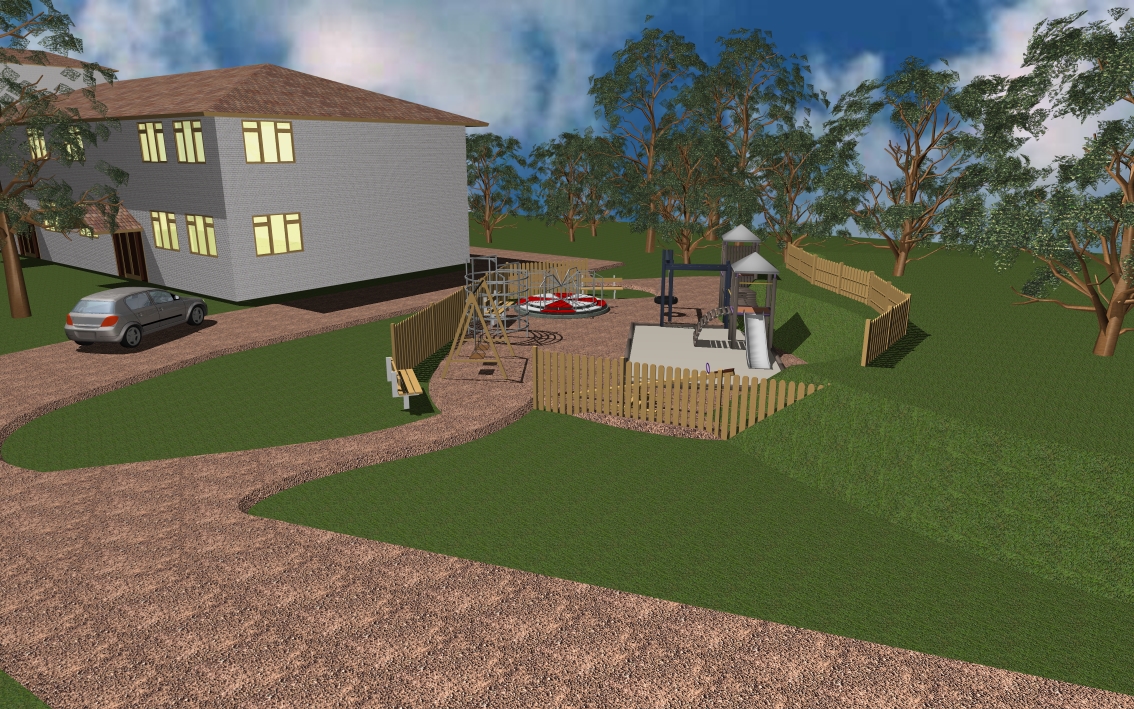 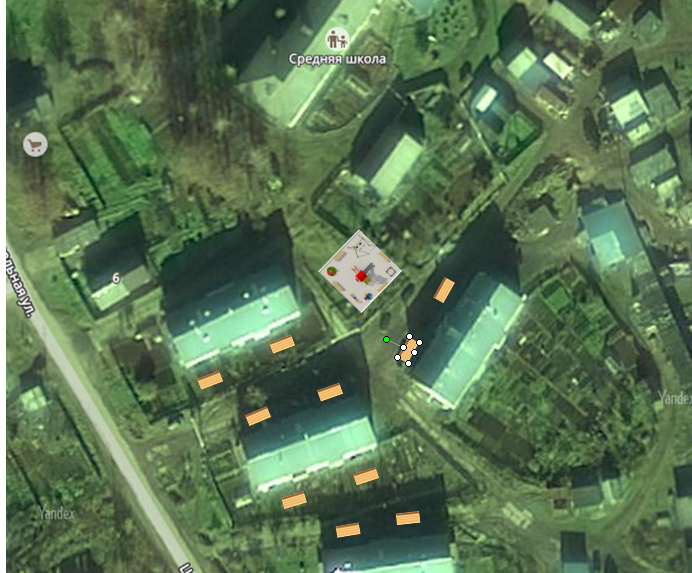 Порядокразработки, обсуждения с заинтересованными лицами и утверждения дизайн-проектов благоустройства дворовых территорий многоквартирных домов, включенных в программу формирования современной городской среды на территории Галичского муниципального района Костромской области1. Настоящий Порядок регламентирует процедуру разработки, обсуждения с заинтересованными лицами и утверждения дизайн-проектов благоустройства дворовых территорий многоквартирных домов, расположенных на территории Галичского муниципального района Костромской области, в рамках реализации муниципальной программы формирования современной городской среды. 2. Под дизайн-проектом в настоящем Порядке понимается графический и текстовый материал, включающий в себя визуализированное изображение дворовой территории многоквартирного дома, представленное в нескольких ракурсах, с планировочной схемой, фотофиксацией существующего положения, с описанием работ и мероприятий, предлагаемых к выполнению на соответствующей дворовой территории.В составе дизайн-проекта благоустройства дворовой территории многоквартирного дома должны учитываться мероприятия по обеспечению физической, пространственной, информационной доступности дворовой территории для инвалидов и маломобильных групп населения.3. Дизайн-проект разрабатывается с учетом единого подхода к формированию современной комфортной городской среды и включает в себя текстовую (описательную) часть и графическую часть.Текстовая часть включает в себя следующие разделы:- общая пояснительная записка,- фотофиксация и описание существующих объектов,- описание творческой концепции, ее основной идеи и смысловой направленности с учетом зонирования территорий благоустройства по возрастному принципу (площадки для детей дошкольного и младшего школьного возраста, подростков, площадки для отдыха взрослого населения, спортивные площадки).Графическая часть включает в себя:- схему планировочной организации земельного участка,- ситуационный план с указанием инженерных коммуникаций,- план расстановки малых архитектурных форм и оборудования,- спецификацию малых архитектурных форм и элементов.4. Под заинтересованными лицами в настоящем Порядке понимаются собственники помещений в многоквартирных домах, собственники иных зданий и сооружений, расположенных в границах дворовой территории, подлежащей благоустройству.5. Разработка дизайн-проекта в отношении дворовых территорий многоквартирных домов, расположенных на территории Галичского муниципального района Костромской области, осуществляется в соответствии с правилами благоустройства, действующими на территроии соответствующего сельского поселения, требованиями Градостроительного кодекса Российской Федерации, а также действующими строительными, санитарными и иными нормами и правилами.6. Разработка дизайн-проекта в отношении дворовых территорий многоквартирных домов, расположенных на территории Галичского муниципального района Костромской области, осуществляется собственными силами администрации Галичского муниципального района Костромской области или с привлечением сторонних организаций в течение десяти дней со дня утверждения адресного перечня многоквартирных домов, дворовые территории которых подлежат благоустройству в 2017 году на территории Галичского муниципального района Костромской области.7. Разработка дизайн-проекта благоустройства дворовой территории многоквартирного дома осуществляется с учетом минимальных и дополнительных перечней работ по благоустройству дворовой территории, установленных Порядком предоставления и распределения субсидий из областного бюджета бюджетам муниципальных районов (городских округов) Костромской области на поддержку муниципальных программ формирования современной городской среды в 2017 году, утвержденным постановлением администрации Костромской области от 26 марта 2014 года № 87-а, и утвержденных протоколом общего собрания собственников помещений в многоквартирном доме, в отношении дворовой территории которого разрабатывается дизайн-проект благоустройства.8. В целях обсуждения и согласования разработанного дизайн-проекта благоустройства дворовой территории многоквартирного дома, администрация Галичского муниципального района Костромской области уведомляет уполномоченное лицо, которое вправе действовать в интересах всех собственников помещений в многоквартирном доме, придомовая территория которого включена в адресный перечень дворовых территорий, подлежащих благоустройству в 2017 году (далее – уполномоченное лицо), о готовности дизайн-проекта в течение 1 рабочего дня со дня изготовления дизайн-проекта. 9. Уполномоченное лицо обеспечивает обсуждение и согласование дизайн-проекта благоустройства дворовой территории многоквартирного дома с заинтересованными лицами в срок, не превышающий 5 рабочих дней со дня получения уведомления о его изготовлении.10. В случае отсутствия замечаний к разработанному дизайн-проекту факт его согласования с заинтересованными лицами подтверждается соответствующей отметкой и подписью уполномоченного лица, после чего дизайн-проект представляется в  администрацию Галичского муниципального района Костромской области для утверждения.11. При наличии замечаний к разработанному дизайн-проекту уполномоченное лицо оформляет обращение о не согласовании дизайн-проекта по форме согласно приложению к настоящему Порядку и направляет его на бумажном носителе либо в форме электронного документа в  администрацию Галичского муниципального района Костромской областидля рассмотрения на заседании общественной муниципальной комиссии в срок, не превышающий срока, указанного в пункте 9 настоящего Порядка.Обращения, поступающие в  администрацию Галичского муниципального района Костромской области,подлежат обязательной регистрации в журнале учета входящей корреспонденции.Решение общественной муниципальной комиссии о результатах рассмотрения обращения направляется уполномоченному лицу в письменной форме или сообщается устно с отметкой в журнале учета в течение 5 рабочих дней со дня регистрации обращения о не согласовании дизайн-проекта в журнале учета входящей корреспонденции.12. Утверждение дизайн-проекта благоустройства дворовой территории многоквартирного дома осуществляется общественной муниципальной комиссией в течение двух рабочих дней со дня представления согласованного с заинтересованными лицами дизайн-проекта дворовой территории многоквартирного дома уполномоченным лицом.13. Дизайн-проект благоустройства дворовой территории многоквартирного дома утверждается в двух экземплярах, в том числе один экземпляр хранится в администрацию Галичского муниципального района Костромской области,второй экземпляр – у уполномоченного лица. Обращениео несогласовании дизайн-проекта дворовой территории в муниципальную программу формирования современной городской средыНастоящее обращение направлено от _________________________________________________________________________________________________________________(Ф.И.О. отправителя)зарегистрированного по адресу:__________________________________________________________________о несогласовании предложенного к обсуждению дизайн-проекта дворовой территории многоквартирного дома, расположенного по адресу:____________________________________________________________________________________________________________________________________Предложения:________________________________________________________________________________________________________________________________________________________________________________________________________________________________________________________Дата _____________Подпись __________АДМИНИСТРАЦИЯ  ГАЛИЧСКОГО МУНИЦИПАЛЬНОГО  РАЙОНА КОСТРОМСКОЙ ОБЛАСТИП О С Т А Н О В Л Е Н И Еот   «  05 »  июня  2017 года     № 142    г. ГаличВо исполнение Федеральных законов от 06.10.2003 № 131-ФЗ «Об общих принципах организации местного самоуправления в Российской Федерации», от 21. 12.1994 № 68-ФЗ «О защите населения и территорий от чрезвычайных ситуаций природного и техногенного характера», от 12 февраля 1998 года № 28-ФЗ «О гражданской обороне», от 22 августа 1995 года № 151-ФЗ «Об аварийно-спасательных службах и статусе спасателей», приказа МЧС России от 23.12.2005 № 999 «Об утверждении порядка создания нештатных аварийно-спасательных формирований» и в целях создания спасательных служб гражданской обороны и нештатных аварийно-спасательных формирований на территории Галичского муниципального района Костромской областиПОСТАНОВЛЯЮ:1. Утвердить:1.1.Положение о спасательных службах гражданской обороны муниципального образования (приложение № 1);1.2.Порядок создания нештатных аварийно-спасательных формирований на территории Галичского муниципального района Костромской области (приложение № 2);1.3.Перечень организаций создающих нештатные аварийно – спасательные формирования (приложение № 3);1.4.Состав базовых организаций, струтктурных подразделений админситрации Галичского муниципального района Костромской области, обеспечивающих выполнение мероприятий гражданской обороны на территории Галичского муниципального района (приложение № 4). 2.Рекомендовать главам администраций сельских поселений, руководителям организаций привести в соответствие с требованиями деятельность по созданию спасательных служб гражданской обороны и нештатных аварийно – спасательных формирований.3.Контроль за исполнением настоящего постановления  возложить на первого заместителя главы администрации муниципального района Фоменко В.А.4.Настоящее постановление вступает в силу  со дня его опубликования.Глава     муниципального района      А.Н. Потехин                            Приложение № 1                                                                                  к постановлению администрации                                                                                  Галичского муниципального района                                                                               от « 05 »  июня 2017 г.  №  142 П о л о ж е н и ео спасательных службах гражданской обороны 
муниципального образования1. Спасательная служба гражданской обороны (далее - служба ГО) - это нештатное организационно-техническое объединение органов управления, сил и средств предприятий и организаций и их структурных подразделений, обладающих сходным профилем деятельности и способных к совместному проведению конкретного вида специальных мероприятий по защите населения, оказания помощи предприятиям, организациям и учреждениям Галичского муниципального района в чрезвычайных ситуациях  мирного и военного времени.2. Службы ГО создаются в органах местного самоуправления, организациях, учреждениях на территории Галичского муниципального района и предназначены для проведения мероприятий по гражданской обороне, включая подготовку необходимых сил и средств и обеспечение действий нештатных аварийно-спасательных формирований в ходе проведения аварийно-спасательных и других неотложных работ при военных конфликтах или вследствие этих конфликтов, а также при возникновении чрезвычайных ситуаций природного и техногенного характера.3. В зависимости от наличия базы и местных условий на районном и объектовом уровне могут создаваться следующие службы ГО: служба оповещения и связи, служба охраны общественного порядка, противопожарная служба, медицинская служба, противоэпидемическая служба, служба энергоснабжения и светомаскировки,  служба материально-технического снабжения, служба торговли и питания,  автодорожная служба, коммунально-техническая служба, служба защиты животных и растений.
При необходимости и наличии соответствующих сил могут создаваться и другие спасательные службы ГО.4.Спасательные службы гражданской обороны Галичского муниципального района создаются, а руководители служб ГО назначаются постановлением администрации Галичского муниципального района.
Спасательные службы гражданской обороны сельских поселений Галичского муниципального района создаются, а руководители служб ГО назначаются постановлениями администраций сельских поселений. Спасательные службы гражданской обороны предприятий и организаций создаются, а руководители служб ГО назначаются приказами руководителей соответствующих предприятий и организаций. При руководителях служб создаются штабы служб.5. Задачи, организация и деятельность служб ГО определяются Положениями о них. Положения о муниципальных службах ГО района разрабатываются руководителями служб ГО и утверждаются главой администрации Галичского муниципального района. Положения о муниципальных службах ГО сельских поселений разрабатываются руководителями служб ГО и утверждаются главой администрации сельских поселений Галичского муниципального района. Положения об объектовых службах ГО разрабатываются руководителями объектовых служб ГО и утверждаются руководителями предприятий и организаций.6. Общими задачами для всех спасательных служб ГО являются:
          выполнение специальных мероприятий гражданской обороны в соответствии с профилем службы;подготовка органов управления, сил и средств служб к обеспечению мероприятий гражданской обороны;обеспечение действий нештатных аварийно-спасательных формирований гражданской обороны в ходе проведения аварийно-спасательных и других неотложных работ;организация и поддержание взаимодействия с другими спасательными службами ГО, с органами военного командования;учет сил и средств, входящих в состав служб ГО, их укомплектованности личным составом, техникой и имуществом;защита личного состава, техники и имущества служб ГО от поражающих факторов современных средств поражения, а также при ликвидации последствий аварий, катастроф и стихийных бедствий.7. Основную часть сил служб ГО составляют нештатные аварийно-спасательные формирования (далее - НАСФ). Общее количество НАСФ, включаемых в состав служб ГО, и их численность определяются характером и объемом задач, решаемых службами в мирное и военное время.8. Комплектование служб ГО личным составом, техникой и материально-техническими средствами осуществляется руководителями служб ГО за счет средств организаций, на базе которых создаются эти службы, в соответствии с нормами и табелями оснащенности, утвержденными приказом МЧС России от 23.12.2005 N 999.9. Планирование обеспечения мероприятий гражданской обороны спасательными службами осуществляется на основе планов гражданской обороны и защиты населения Галичского муниципального района,  сельских поселений, а также планов гражданской обороны предприятий, организаций и учреждений. Планы обеспечения мероприятий гражданской обороны и защиты населения спасательными службами Галичского муниципального района, определяющие организацию и порядок выполнения ими специальных мероприятий, разрабатываются штабами служб ГО в соответствии с методическими указаниями и рекомендациями МЧС России, согласовываются с помощником главы Галичского муниципального района по мобилизационной работе, ГО и ЧС и утверждаются руководителем службы ГО.Планы обеспечения мероприятий гражданской обороны спасательными службами предприятий (организаций) разрабатываются руководителями служб ГО, согласовываются с органом управления ГО и РСЧС предприятия (организации) и утверждаются руководителем предприятия, организации.
           Планы обеспечения мероприятий гражданской обороны и защиты населения службами ГО вводятся в действие лицами, их утвердившими, в порядке, установленном законодательством Российской Федерации.
Спасательные службы ГО привлекаются для решения задач в области гражданской обороны, а также ликвидации чрезвычайных ситуаций в установленном порядке действий при возникновении и развитии чрезвычайных ситуаций в соответствии с планами гражданской обороны и защиты населения по решению должностного лица, осуществляющего руководство гражданской обороной на соответствующей территории в соответствии с Федеральным законом от 12.02.1998 №28-ФЗ «О гражданской обороне».                            Приложение № 2                                                                                  к постановлению администрации                                                                                  Галичского муниципального района                                                                               от «  05 »  июня 2017 г.  № 142  Порядок
создания нештатных аварийно-спасательных формирований
на территории Галичского муниципального района.1. Настоящий Порядок создания нештатных аварийно-спасательных формирований (далее - Порядок) определяет основы создания, подготовки, оснащения и применения нештатных аварийно-спасательных формирований.2. Нештатные аварийно-спасательные формирования представляют собой самостоятельные структуры, созданные организациями на нештатной основе из числа своих работников, оснащенные специальными техникой, оборудованием, снаряжением, инструментами и материалами, подготовленные для проведения аварийно-спасательных и других неотложных работ в очагах поражения и зонах чрезвычайных ситуаций.3. Правовые основы создания и деятельности нештатных аварийно-спасательных формирований составляют Конституция Российской Федерации, Федеральные законы от 12.02.1998 № 28-ФЗ «О гражданской обороне» и иные нормативные правовые акты Российской Федерации, а также законы и иные нормативные правовые акты Костромской области.4. Организации, эксплуатирующие опасные производственные объекты I и II классов опасности, особо радиационно опасные и ядерно опасные производства и объекты, гидротехнические сооружения чрезвычайно высокой опасности и гидротехнические сооружения высокой опасности, а также организации, эксплуатирующие опасные производственные объекты III класса опасности, отнесенные в установленном порядке к категориям по гражданской обороне, создают и поддерживают в состоянии готовности нештатные аварийно-спасательные формирования в соответствии с Федеральным законом от 12 февраля 1998 г. N 28-ФЗ "О гражданской обороне". Органы местного самоуправления могут создавать, содержать и организовывать деятельность нештатных аварийно-спасательных формирований для выполнения мероприятий на своих территориях в соответствии с планами гражданской обороны и защиты населения, планами предупреждения и ликвидации чрезвычайных ситуаций.Нештатные аварийно-спасательные формирования создаются с учетом Примерного перечня создаваемых нештатных аварийно-спасательных формирований (приложение №1 Приказа МЧС России от 23.12.2005 N 999).Оснащение нештатных аварийно-спасательных формирований осуществляется в соответствии с Примерными нормами оснащения (табелизации) нештатных аварийно-спасательных формирований специальными техникой, оборудованием, снаряжением, инструментами и материалами (приложение №2 Приказа МЧС России от 23.12.2005 N 999).
В зависимости от местных условий и при наличии материально-технической базы могут создаваться и другие нештатные аварийно-спасательные формирования.
5. Основными задачами нештатных аварийно-спасательных формирований являются:проведение аварийно-спасательных работ и первоочередное жизнеобеспечение населения, пострадавшего при   военных конфликтах или вследствие этих конфликтов;участие в ликвидации чрезвычайных ситуаций природного и техногенного характера, а также в борьбе с пожарами;
обнаружение и обозначение районов, подвергшихся радиоактивному, химическому, биологическому (бактериологическому) и иному заражению (загрязнению);
санитарная обработка населения, специальная обработка техники, зданий и обеззараживание территорий;участие в восстановлении функционирования объектов жизнеобеспечения населения;обеспечение мероприятий гражданской обороны по вопросам восстановления и поддержания порядка, связи и оповещения, защиты животных и растений, медицинского, автотранспортного обеспечения.6. Состав, структура и оснащение нештатных аварийно-спасательных формирований определяются руководителями организаций в соответствии с настоящим Порядком и с учетом методических рекомендаций по созданию, подготовке, оснащению и применению нештатных аварийно-спасательных формирований, разрабатываемыми Министерством Российской Федерации по делам гражданской обороны, чрезвычайным ситуациям и ликвидации последствий стихийных бедствий (далее - МЧС России), исходя из задач гражданской обороны и защиты населения, и согласовываются с ГУ МЧС России по Костромской области, специально уполномоченными решать задачи гражданской обороны и задачи по предупреждению и ликвидации чрезвычайных ситуаций по Костромской области.7. Нештатные аварийно-спасательные формирования привлекаются для ликвидации чрезвычайных ситуаций в соответствии с установленным порядком действий при возникновении и развитии чрезвычайных ситуаций, а также для решения задач в области гражданской обороны в соответствии с планами гражданской обороны и защиты населения по решению должностного лица, осуществляющего руководство гражданской обороной на соответствующей территории в соответствии с Федеральным законом от 12 февраля 1998 г. №28-ФЗ «О гражданской обороне».8. Органы местного самоуправления, исходя из статьи 8 Федерального закона от 12 февраля 1998 г. № 28-ФЗ «О гражданской обороне», на соответствующих территориях вправе:определять организации, находящиеся в сфере их ведения, которые создают нештатные аварийно-спасательные формирования;организовывать создание, подготовку и оснащение нештатных аварийно-спасательных формирований;вести реестры организаций, создающих нештатные аварийно-спасательные формирования, и осуществляют их учет;организовывать планирование применения нештатных аварийно-спасательных формирований.9. Организации, создающие нештатные аварийно-спасательные формирования:разрабатывают структуру и табели оснащения нештатных аварийно-спасательных формирований специальными техникой, оборудованием, снаряжением, инструментами и материалами;
укомплектовывают нештатные аварийно-спасательные формирования личным составом, оснащают их специальными техникой, оборудованием, снаряжением, инструментами и материалами, в том числе за счет существующих аварийно-восстановительных, ремонтно-восстановительных, медицинских и других подразделений;осуществляют подготовку и руководство деятельностью нештатных аварийно-спасательных формирований;осуществляют всестороннее обеспечение применения нештатных аварийно-спасательных формирований;осуществляют планирование и применение нештатных аварийно-спасательных формирований;поддерживают нештатные аварийно-спасательные формирования в состоянии готовности к выполнению задач по предназначению.10. При создании нештатных аварийно-спасательных формирований учитываются наличие и возможности штатных аварийно-спасательных формирований и аварийно-спасательных служб.11. Нештатные аварийно-спасательные формирования подразделяются:
          по подчиненности: территориальные и организаций;по численности: отряды, команды, группы, звенья, посты.
          Количество и перечень создаваемых нештатных аварийно-спасательных формирований определяется исходя из прогнозируемых объемов проведения аварийно-спасательных и других неотложных работ при возникновении чрезвычайных ситуаций и их возможностей по проведению указанных работ.Для нештатных аварийно-спасательных формирований сроки приведения в готовность не должны превышать: в мирное время - 6 часов, военное время - 3 часов.12. Личный состав нештатных аварийно-спасательных формирований комплектуется за счет работников организаций. Военнообязанные, имеющие мобилизационные предписания, могут включаться в нештатные аварийно-спасательные формирования на период до их призыва (мобилизации).
Зачисление граждан в состав нештатных аварийно-спасательных формирований производится приказом руководителя организации.
Основной состав руководителей и специалистов нештатных аварийно-спасательных формирований, предназначенных для непосредственного выполнения аварийно-спасательных работ, в первую очередь комплектуется аттестованными спасателями, а также квалифицированными специалистами существующих аварийно-восстановительных, ремонтно-восстановительных, медицинских и других подразделений.13. Обеспечение нештатных аварийно-спасательных формирований специальными техникой, оборудованием, снаряжением, инструментами и материалами осуществляется за счет техники и имущества, имеющихся в организациях.14. Накопление, хранение и использование материально-технических, продовольственных, медицинских и иных средств, предназначенных для оснащения нештатных аварийно-спасательных формирований, осуществляется с учетом методических рекомендаций по созданию, подготовке, оснащению и применению нештатных аварийно-спасательных формирований.15. Финансирование мероприятий по созданию, подготовке, оснащению и применению нештатных аварийно-спасательных формирований осуществляется за счет финансовых средств организаций, создающих нештатные аварийно-спасательные формирования, с учетом положений статьи 9 Федерального закона от 12.02.1998 № 28-ФЗ «О гражданской обороне».16. Подготовка и обучение нештатных аварийно-спасательных формирований для решения задач гражданской обороны и защиты населения осуществляются в соответствии с законодательными и иными нормативными правовыми актами Российской Федерации, организационно-методическими указаниями МЧС России по подготовке органов управления, сил гражданской обороны и единой государственной системы предупреждения и ликвидации чрезвычайных ситуаций, организационно-методическими указаниями МЧС России по подготовке населения Российской Федерации в области гражданской обороны, защиты от чрезвычайных ситуаций, обеспечения пожарной безопасности и безопасности людей на водных объектах, нормативно-методическими документами организаций, создающих нештатные аварийно-спасательные формирования.17. Подготовка нештатных аварийно-спасательных формирований включает:обучение по программам подготовки спасателей в образовательных организациях, образовательных подразделениях аварийно-спасательных служб, аварийно-спасательных формирований или организаций, имеющих соответствующие лицензии на право ведения образовательной деятельности по программам подготовки к ведению аварийно-спасательных работ, в соответствии с Положением о проведении аттестации аварийно-спасательных служб, аварийно-спасательных формирований, спасателей и граждан, приобретающих статус спасателей, утвержденным постановлением Правительства Российской Федерации от 22.12.2011 № 1091 «О некоторых вопросах аттестации аварийно-спасательных служб, аварийно-спасательных формирований, спасателей и граждан, приобретающих статус спасателя»;обучение руководителей формирований в учебно-методическом центре по гражданской обороне и чрезвычайным ситуациям Костромской области;обучение личного состава в организации в соответствии с примерной программой обучения личного состава нештатных аварийно-спасательных формирований, рекомендуемой МЧС России;участие формирований в учениях и тренировках по гражданской обороне и защите от чрезвычайных ситуаций, а также практических мероприятий по ликвидации последствий аварий и катастроф.18. Обучение личного состава нештатных аварийно-спасательных формирований в организации включает базовую и специальную подготовку. Обучение планируется и проводится по программе подготовки нештатных аварийно-спасательных формирований в рабочее время. Примерные программы обучения нештатных аварийно-спасательных формирований разрабатываются и утверждаются МЧС России.
Темы специальной подготовки отрабатываются с учетом предназначения нештатных аварийно-спасательных формирований.19. Основным методом проведения занятий является практическая тренировка (упражнение).Теоретический материал изучается в минимальном объеме, необходимом обучаемым для правильного и четкого выполнения практических приемов и действий. При этом используются современные обучающие программы, видеофильмы, плакаты, другие наглядные пособия.
Практические и тактико-специальные занятия организуют и проводят руководители нештатных аварийно-спасательных формирований, а на учебных местах - командиры структурных подразделений нештатных аварийно-спасательных формирований.Занятия проводятся в учебных городках, на участках местности или на территории организации.На тактико-специальные занятия нештатные аварийно-спасательные формирования выводятся в полном составе, с необходимым количеством специальной техники, оборудования, снаряжения, инструментов и материалов.Практические занятия с нештатными аварийно-спасательными формированиями разрешается проводить по структурным подразделениям.Занятия по темам специальной подготовки могут проводиться также путем сбора под руководством начальника соответствующей спасательной службы.
20. Личный состав нештатных аварийно-спасательных формирований должен:
знать:
          характерные особенности опасностей, возникающих при  военных конфликтах или вследствие этих конфликтов, и способы защиты от них;особенности чрезвычайных ситуаций природного и техногенного характера;поражающие свойства отравляющих веществ, аварийно химически опасных веществ, применяемых в организации, порядок и способы защиты при их утечке (выбросе);предназначение формирования и функциональные обязанности;
производственные и технологические особенности организации, характер возможных аварийно-спасательных и других неотложных работ, вытекающих из содержания паспорта безопасности объекта;порядок оповещения, сбора и приведения формирования в готовность;место сбора формирования, пути и порядок выдвижения к месту возможного проведения аварийно-спасательных работ;
назначение, технические данные, порядок применения и возможности техники, механизмов и приборов, а также средств защиты, состоящих на оснащении формирования;порядок проведения санитарной обработки населения, специальной обработки техники, зданий и обеззараживания территорий;
уметь:выполнять функциональные обязанности при проведении аварийно-спасательных работ;поддерживать в исправном состоянии и грамотно применять специальные технику, оборудование, снаряжение, инструменты и материалы;оказывать первую помощь раненым и пораженным, а также эвакуировать их в безопасные места;работать на штатных средствах связи;
проводить санитарную обработку населения, специальную обработку техники, зданий и обеззараживание территорий;незамедлительно реагировать на возникновение аварийной ситуации на потенциально опасном объекте, принимать меры по ее локализации и ликвидации;выполнять другие аварийно-спасательные работы, обусловленные спецификой конкретной организации.Особое внимание при обучении обращается на безопасную эксплуатацию и обслуживание гидравлического и электрифицированного аварийно-спасательного инструмента, электроустановок, компрессоров, работу в средствах защиты органов дыхания и кожи, а также при применении других технологий и специального снаряжения (альпинистского, водолазного).Приложение № 3                                                                                  к постановлению администрации                                                                                  Галичского муниципального района                                                                               от «  05 »  июня 2017 г.  № 142Переченьорганизаций, создающих нештатные аварийно-спасательные формирования на территории Галичского муниципального районаПриложение № 4                                                                                  к постановлению администрации                                                                                  Галичского муниципального района                                                                               от «  05 »  июня 2017 г.  № 142СОСТАВбазовых организаций, структурных подразделений администрации Галичского муниципального района обеспечивающих выполнение мероприятий гражданской обороны на территории Галичского муниципального района.АДМИНИСТРАЦИЯ  ГАЛИЧСКОГО МУНИЦИПАЛЬНОГО  РАЙОНА КОСТРОМСКОЙ ОБЛАСТИПОСТАНОВЛЕНИЕ от   « 06   »  июня  2017 года  №  143г. ГаличНа основании Федерального закона от 02.03.2007 №25-ФЗ «О муниципальной службе в Российской Федерации», Федерального закона от 25.12.2008 №273-ФЗ «О противодействии коррупции»ПОСТАНОВЛЯЮ:1.  Утвердить Порядок применения к муниципальным служащим администрации Галичского муниципального района взысканий за несоблюдение ограничений и запретов, требований о предотвращении или об урегулировании конфликта интересов и неисполнение обязанностей, установленных в целях противодействия коррупции (прилагается).2. Настоящее постановление вступает в силу со дня его официального опубликования.Глава муниципального района  А.Н.ПотехинПриложение к постановлению администрации муниципального района от «06» июня 2017 года № 143 ПОРЯДОК ПРИМЕНЕНИЯ К МУНИЦИПАЛЬНЫМ СЛУЖАЩИМ АДМИНИСТРАЦИИ ГАЛИЧСКОГО МУНИЦИПАЛЬНОГО РАЙОНА  ВЗЫСКАНИЙ ЗА НЕСОБЛЮДЕНИЕ ОГРАНИЧЕНИЙ И ЗАПРЕТОВ, ТРЕБОВАНИЙ О ПРЕДОТВРАЩЕНИИ ИЛИ ОБ УРЕГУЛИРОВАНИИ КОНФЛИКТА ИНТЕРЕСОВ И НЕИСПОЛНЕНИЕ ОБЯЗАННОСТЕЙ, УСТАНОВЛЕННЫХ В ЦЕЛЯХ ПРОТИВОДЕЙСТВИЯ КОРРУПЦИИ1. Общие положения1.1. Настоящий Порядок разработан в соответствии со статьями 27, 27.1 Федерального закона от 02.03.2007 № 25-ФЗ «О муниципальной службе в Российской Федерации», Федеральным законом от 25.12.2008 №273-ФЗ «О противодействии коррупции».1.2. Порядок направлен на применение мер дисциплинарного воздействия в целях повышения ответственности муниципальных служащих администрации Галичского муниципального района за соблюдение ограничений и запретов, требований законодательства о противодействии коррупции.2. Взыскания за несоблюдение ограничений и запретов, требований о предотвращении или об урегулировании конфликта интересов и неисполнение обязанностей, установленных в целях противодействия коррупции2.1. За несоблюдение муниципальным служащим администрации Галичского муниципального района ( далее- муниципальным служащим) ограничений и запретов, требований о предотвращении или об урегулировании конфликта интересов и неисполнение обязанностей, установленных в целях противодействия коррупции Федеральным законом от 02.03.2007 № 25-ФЗ «О муниципальной службе в Российской Федерации», Федеральным законом от 25 декабря 2008 года №273-ФЗ «О противодействии коррупции» и другими федеральными законами, налагаются следующие взыскания:1) замечание;2) выговор;3) увольнение с муниципальной службы по соответствующим основаниям.2.2. Муниципальный служащий, допустивший коррупционное правонарушение, может быть временно (но не более чем на один месяц), до решения вопроса о его дисциплинарной ответственности, отстранен от исполнения должностных обязанностей с сохранением денежного содержания. Отстранение муниципального служащего от исполнения должностных обязанностей в этом случае производится муниципальным правовым актом.3. Порядок и сроки применения дисциплинарного взыскания3.1. Дисциплинарные взыскания применяются работодателем на основании:1) доклада о результатах проверки, проведенной  лицом ответственным за профилактику коррупционных и иных правонарушений;2) рекомендации комиссии по соблюдению требований к служебному поведению муниципальных служащих и урегулированию конфликта интересов в случае, если доклад о результатах проверки направлялся в комиссию;3) объяснений муниципального служащего;4) иных материалов.3.2. До применения дисциплинарного взыскания работодатель (руководитель) должен затребовать от муниципального служащего письменное объяснение.Если по истечении двух рабочих дней с момента, когда муниципальному служащему предложено представить письменное объяснение, указанное объяснение муниципальным служащим не предоставлено, то составляется соответствующий акт.Непредоставление муниципальным служащим объяснения не является препятствием для применения дисциплинарного взыскания.3.3. При применении взысканий учитываются характер совершенного муниципальным служащим коррупционного правонарушения, его тяжесть, обстоятельства, при которых оно совершено, соблюдение муниципальным служащим других ограничений и запретов, требований о предотвращении или об урегулировании конфликта интересов и исполнение им обязанностей, установленных в целях противодействия коррупции, а также предшествующие результаты исполнения им своих должностных обязанностей.3.4. Взыскания применяются не позднее одного месяца со дня поступления информации о совершении муниципальным служащим коррупционного правонарушения, не считая периода временной нетрудоспособности муниципального служащего, пребывания его в отпуске, других случаев его отсутствия на службе по уважительным причинам, а также времени проведения проверки и рассмотрения ее материалов комиссией по соблюдению требований к служебному поведению муниципальных служащих и урегулированию конфликта интересов. При этом взыскание должно быть применено не позднее шести месяцев со дня поступления информации о совершении коррупционного правонарушения.3.5. В акте о применении к муниципальному служащему взыскания в случае совершения им коррупционного правонарушения в качестве основания применения взыскания указывается часть 1 или 2 статьи 27.1 Федерального закона «О муниципальной службе в Российской Федерации».3.7. Копия акта о применении к муниципальному служащему взыскания с указанием коррупционного правонарушения и нормативных правовых актов, положения которых им нарушены, или об отказе в применении к муниципальному служащему такого взыскания с указанием мотивов вручается муниципальному служащему под расписку в течение пяти дней со дня издания соответствующего акта.3.8. Копия распоряжения (приказа) о наложении взыскания на муниципального служащего приобщается к личному делу муниципального служащего.3.9. Муниципальный служащий вправе обжаловать взыскание в установленном законом порядке.АДМИНИСТРАЦИЯ  ГАЛИЧСКОГО МУНИЦИПАЛЬНОГО  РАЙОНА КОСТРОМСКОЙ ОБЛАСТИП О С Т А Н О В Л Е Н И Еот   «  14 »  июня  2017 года     № 147      г. ГаличОб утверждении Правил использования водных объектов общего пользования для личных и бытовых нуждВ соответствии с п. 28 ч. 1 ст. 15 Федерального закона от 06.10.2003 N 131-ФЗ "Об общих принципах организации местного самоуправления в Российской Федерации", ст. 6, ст. 27 Водного кодекса Российской Федерации и в целях упорядочения использования водных объектов общего пользования, расположенных на территории Галичского муниципального района Костромской области, для личных и бытовых нужд, руководствуясь Уставом Галичского муниципального района ПОСТАНОВЛЯЮ:       1.Утвердить прилагаемые Правила использования водных объектов общего пользования для личных и бытовых нужд.2.Рекомендовать главам сельских поселений руководствоваться утвержденными Правилами использования водных объектов общего пользования для личных и бытовых нужд, информировать население поселения об ограничениях использования таких водных объектов.3.Контроль  за  исполнением настоящего постановления  возложить на первого заместителя главы администрации муниципального района Фоменко В.А.4.Настоящее постановление вступает в силу со дня его     официального опубликования.Глава                                                                                           муниципального района   А.Н. Потехин                            Приложение                                                                                   к постановлению администрации                                                                                  Галичского муниципального района                                                                               от «  14 »  июня 2017 г.  № 147  ПРАВИЛАИСПОЛЬЗОВАНИЯ ВОДНЫХ ОБЪЕКТОВ ОБЩЕГО ПОЛЬЗОВАНИЯДЛЯ ЛИЧНЫХ И БЫТОВЫХ НУЖДНастоящие Правила разработаны в соответствии с Водным кодексом Российской Федерации, Федеральным законом от 06.10.2003 N 131-ФЗ "Об общих принципах организации местного самоуправления в Российской Федерации" и устанавливают единые и обязательные к исполнению нормы и требования в сфере использования водных объектов общего пользования, расположенных на территории Галичского муниципального района (далее - территория района), для личных и бытовых нужд.1. Основные понятия и терминыВ настоящих Правилах отдельные термины и понятия имеют следующее значение:водный объект - природный или искусственный водоем, водоток либо иной объект, постоянное или временное сосредоточение вод, который имеет характерные формы и признаки водного режима;поверхностный водный объект - расположенные на территории района водотоки (реки, ручьи, каналы), водоемы (озера, пруды, обводненные карьеры, водохранилища), болота, природные выходы подземных вод (родники);водные объекты общего пользования - поверхностные, общедоступные водные объекты, находящиеся в государственной или муниципальной собственности, если иное не предусмотрено законодательством;использование водных объектов общего пользования для личных и бытовых нужд - использование различными способами водных объектов общего пользования, расположенных на территории района, для удовлетворения личных и бытовых потребностей граждан.личные и бытовые нужды - личные, семейные, домашние нужды, не связанные с осуществлением предпринимательской деятельности:плавание и причаливание плавучих средств, в том числе маломерных судов, находящихся в частной собственности физических лиц и не используемых для осуществления предпринимательской деятельности;любительское и спортивное рыболовство, охота;полив садовых, огородных, дачных земельных участков, предоставленных или приобретенных для ведения личного подсобного хозяйства, а также водопоя скота, проведения работ по уходу за домашними животными и птицей, которые находятся в собственности физических лиц, не являющихся индивидуальными предпринимателями;купание и удовлетворение иных личных и бытовых нужд. 2. Береговая линияБереговая линия (граница водного объекта) определяется для:2.1.Реки, ручья, канала, озера, обводненного карьера - по среднемноголетнему уровню вод в период, когда они не покрыты льдом.2.2.Пруда, водохранилища - по нормальному подпорному уровню воды.2.3.Болота - по границе залежи торфа на нулевой глубине3. Береговая полоса водных объектов общего пользования3.1. Полоса земли вдоль береговой линии водного объекта (береговая полоса) предназначается для общего пользования. Ширина береговой полосы водных объектов общего пользования составляет 20 (двадцать) метров, за исключением береговой полосы каналов, а также рек и ручьев, протяженность которых от истока до устья не более чем 10 (десять) километров. Ширина береговой полосы каналов, а также рек и ручьев, протяженность которых от истока до устья не более чем 10 (десять) километров, составляет 5 (пять) метров.Правовой режим использования водных объектов общего пользования распространяет свое действие и на береговую полосу указанных объектов.3.2. Береговая полоса болот, природных выходов подземных вод (родников) и иных предусмотренных федеральными законами водных объектов не определяется.3.3. Каждый гражданин вправе пользоваться (без использования механических транспортных средств) береговой полосой водных объектов общего пользования для передвижения и пребывания около них, в том числе для осуществления любительского и спортивного рыболовства и причаливания плавучих средств.4. Использование водных объектов общего пользования, расположенных на территории района4.1. Поверхностные водные объекты, расположенные на территории района, являются водными объектами общего пользования, то есть общедоступными водными объектами, если иное не предусмотрено действующим законодательством Российской Федерации.4.2. Каждый гражданин вправе иметь доступ к водным объектам общего пользования и бесплатно использовать их для личных и бытовых нужд, если иное не предусмотрено федеральными законами.4.3. Каждый гражданин вправе пользоваться береговой полосой водных объектов общего пользования для передвижения и пребывания около них, в том числе для осуществления любительского и спортивного рыболовства и причаливания плавучих средств, а также для удовлетворения иных личных и бытовых нужд в соответствии с действующим законодательством.4.4. Физические лица при использовании водных объектов для личных и бытовых нужд:не вправе создавать препятствия водопользователям, осуществляющим пользование водным объектом на основаниях, установленных законодательством Российской Федерации, ограничивать их права, а также создавать помехи и опасность для судоходства и людей;обязаны знать и соблюдать требования правил охраны жизни людей на водных объектах, а также выполнять предписания должностных лиц федеральных органов исполнительной власти, должностных лиц органов исполнительной власти субъектов Российской Федерации, осуществляющих государственный контроль и надзор за использованием и охраной водных объектов, действующих в пределах предоставленных им полномочий;обязаны соблюдать законодательство Российской Федерации, в том числе об особо охраняемых природных территориях, о санитарно-эпидемиологическом благополучии населения, о водных биоресурсах, о природных лечебных ресурсах, лечебно-оздоровительных местностях и курортах, устанавливающее соответствующие режимы особой охраны для водных объектов:-отнесенных к особо охраняемым водным объектам;-входящих в состав особо охраняемых природных территорий;-расположенных на территории источников питьевого водоснабжения;-расположенных в границах рыбохозяйственных заповедных зон;-содержащих природные лечебные ресурсы;-расположенных на территории лечебно-оздоровительной местности или курорта в границах их санитарной охраны;-обязаны соблюдать иные требования, установленные водным законодательством и законодательством в области охраны окружающей среды.5. Основания использования водных объектов общего пользования5.1. Использование водных объектов общего пользования осуществляется в соответствии с требованиями охраны жизни людей на воде в Костромской области, утвержденными  постановлением  администрации Костромской области от 07 сентября 2010 года № 313-а «Об утверждении Правил охраны жизни людей на водных объектах в Костромской области»5.2. Для использования водных объектов общего пользования в целях удовлетворения личных и бытовых нужд граждан не требуется заключения договора водопользования или принятия решения о предоставлении водного объекта в пользование. 6. Условия использования водных объектов общего пользования6.1. При использовании водных объектов общего пользования граждане имеют право:- получать в установленном порядке информацию о состоянии водных объектов общего пользования, необходимую для осуществления их использования;- использовать водные объекты общего пользования для массового отдыха, туризма и спорта, любительского и спортивного рыболовства в соответствии с законодательством;- пользоваться (без использования механических транспортных средств) береговой полосой водных объектов общего пользования для передвижения и пребывания около них, в том числе для осуществления любительского и спортивного рыболовства и причаливания плавучих средств;- иметь доступ к водным объектам общего пользования и бесплатно использовать их для личных и бытовых нужд, если иное не предусмотрено законодательством;- осуществлять другие права, предусмотренные законодательством.6.2. Граждане при использовании водных объектов общего пользования обязаны:- рационально использовать водные объекты общего пользования, соблюдать условия водопользования, установленные законодательством и настоящими Правилами;- поддерживать водные объекты и прилегающую территорию в соответствующем санитарным нормам состоянии, не засорять береговую полосу водоемов бытовыми, строительными и другими отходами, своевременно осуществлять мероприятия по предупреждению и устранению захламления прилегающей территории;- не допускать нарушения прав других граждан, а также нанесения вреда здоровью людей и окружающей природной среде;- не допускать ухудшения качества воды водоема, среды обитания объектов животного и растительного мира, а также нанесения ущерба хозяйственным и иным объектам;- соблюдать правила пожарной безопасности, не допускать уничтожения или повреждения почвенного покрова и объектов растительного мира на берегах водоемов, принимать меры по недопущению аварийных ситуаций, влияющих на состояние водных объектов;- соблюдать установленный режим использования водного объекта общего пользования;- соблюдать меры безопасности при проведении культурных, спортивных и иных мероприятий на водоемах.6.3. Гражданам при использовании водных объектов общего пользования запрещается:- организовывать свалки и складирование бытовых, строительных отходов на береговой полосе, водоохранных зонах водных объектов;- применять минеральные, органические удобрения и ядохимикаты на береговой полосе водных объектов;- применять источники загрязнения, засорения и истощения водных объектов на расположенных в пределах территории, прилегающей к водным объектам общего пользования, приусадебных, дачных, садово-огородных участках;- осуществлять заправку топливом, мойку и ремонт автомобилей и других машин и механизмов в пределах береговой полосы водных объектов общего пользования;- купаться, если установлен запрет уполномоченными органами;- осуществлять сброс в водные объекты загрязненных сточных вод, осуществлять захоронение в них бытовых и промышленных отходов;- проводить на береговой полосе водных объектов общего пользования строительные работы, работы по добыче полезных ископаемых, землеройные и другие работы (проектирование, размещение, строительство, реконструкция, ввод в эксплуатацию и эксплуатация зданий, строений, сооружений для рекреационных целей, в том числе для обустройства пляжей, осуществляются в соответствии с водным законодательством и законодательством о градостроительной деятельности);- производить выпас скота и птицы, осуществлять сенокос на береговой полосе водных объектов;- осуществлять передвижение (в том числе с помощью техники) по льду водоемов с нарушением правил техники безопасности;- оставлять на водных объектах несовершеннолетних детей без присмотра взрослых;- размещение на водных объектах и на территории их водоохранных зон и прибрежных защитных полос средств и оборудования, влекущих за собой загрязнение и засорение водных объектов, а также чрезвычайные ситуации;- снятие и самовольная установка оборудования и средств обозначения участков водных объектов, установленных на законных основаниях;- допускать действия, нарушающие права и законные интересы других лиц или наносящие вред состоянию водных объектов.7. Обеспечение мер по надлежащему использованию водных объектов общего пользования7.1. В соответствии с полномочиями в отношении водных объектов общего пользования, в целях надлежащего их использования, обеспечения безопасности жизни и здоровья граждан и в соответствии с действующими санитарными нормами администрация сельского поселения Галичского муниципального района:- устанавливает требования по использованию отдельных водных объектов общего пользования;- устанавливает места, где запрещены купание, катание на лодках, забор воды для питьевых и бытовых нужд, водопой скота;- обеспечивает поддержание водных объектов и прилегающей территории в соответствующем санитарным нормам состоянии;- обеспечивает организацию вывоза с береговой полосы водоемов общего пользования твердых бытовых отходов;- определяет другие условия общего водопользования.7.2. Участки водных объектов общего пользования, используемые для купания, занятий спортом, отдыха, устанавливаются постановлением администрации сельского поселения Галичского муниципального района при наличии санитарно-эпидемиологического заключения о соответствии водного объекта санитарным правилам и условиям безопасного для здоровья населения его использования.7.3. Нормативы предельно допустимых вредных воздействий на водные объекты, нормативы предельно допустимых сбросов химических, биологических веществ и микроорганизмов в водные объекты устанавливаются органами государственной власти Российской Федерации.8. Информация об ограничениях водопользования на водных объектах общего пользования Информация об ограничениях водопользования на водных объектах общего пользования, расположенных на территории района, и условиях использования отдельных водных объектов общего пользования для личных и бытовых нужд доводится до сведения населения администрацией района и администрацией сельского поселения следующими способами:- публикацией в газетах в форме информации, сообщения с изложением полного текста документа об ограничениях общего водопользования и условиях использования отдельных водных объектов общего пользования для личных и бытовых нужд;- периодическими (не реже одного раза в год) разъяснениями через средства массовой информации порядка и условий использования водных объектов общего пользования для личных и бытовых нужд, а также об ограничениях общего водопользования;- путем доведения информации во время сходов, личных бесед с гражданами населенных пунктов;- размещения информации в виде памяток, листовок в местах массового пребывания людей.  9. Ответственность за несоблюдение Правил 9.1. Нарушение настоящих Правил влечет применение мер ответственности, предусмотренных законодательством Российской Федерации.ИЗВЕЩЕНИЕ О ПРОВЕДЕНИИ СОБРАНИЯ О СОГЛАСОВАНИИ МЕСТОПОЛОЖЕНИЯ ГРАНИЦЫ ЗЕМЕЛЬНОГО УЧАСТКАКадастровым  инженером- индивидуальным предпринимателем   Кузнецовым  Александром Алексеевичем, почтовый адрес: 157202 Костромская область, г. Галич, ул. Набережная, д.89а, cuznetsowalex5603@mail.ru, т. 89159039091 квалификационный аттестат № 44-10-3, номер в гос. реестре лиц, осуществляющую кадастровую деятельность -2222., выполняются кадастровые работы  в отношении земельного участка с кн 44:04:023304:4, расположенного: Костромская обл, Галичский район, ж/д тупик .    Заказчиком кадастровых работ является АО «Галичский  автокрановый  завод»  Костромская область, г. Галич, ул. Гладышева д. 27  т. 84943742343)                                                                                                                    Собрание заинтересованных лиц по поводу согласования местоположения границ состоится по адресу: Костромская область, г. Галич, ул. Гагарина, д. 4,       16  июля 2017 г. в 10  часов 00   минут.     С проектом межевого плана земельного участка можно ознакомиться по адресу: 157201 Костромская область, г. Галич, ул. Гагарина, д. 4.      Требования о проведении согласования местоположения границ земельного участка на местности  принимаются с 16 июня    по 15 июля 2017 года, обоснованные возражения о местоположении границ земельного участка после ознакомления с проектом межевого плана принимаются с 16 июня по 15 июля 2017г. по адресу: 157201 Костромская область, г. Галич, ул. Гагарина, д. 4. Смежный   земельный   участок,  с    правообладателем которого требуется согласовать местоположение границ:  с  кн   44:04:023304:12 расположенный:  Костромская обл , Галичский район, ж/д тупик  АО «ГАКЗ».    При проведении  согласования  местоположения  границ при   себе  необходимо   иметь  документ, удостоверяющий личность,    а     также   документы,     подтверждающие права на соответствующий земельный участок ( часть 12 ст, 39, часть 2 ст. 40 ФЗ от 24.07.2007г. № 221-ФЗ «О кадастровой деятельности»).Издается с июня 2007 годаИНФОРМАЦИОННЫЙ  БЮЛЛЕТЕНЬ________________________________________________________                                                                           Выходит 1 раз в месяц   БесплатноИНФОРМАЦИОННЫЙ  БЮЛЛЕТЕНЬ________________________________________________________                                                                           Выходит 1 раз в месяц   БесплатноУчредители: Собрание депутатов  Галичского муниципального района,                                Администрация  Галичского муниципального   районаУчредители: Собрание депутатов  Галичского муниципального района,                                Администрация  Галичского муниципального   района             № 20 (485) 15 июня  2017 годаСЕГОДНЯ   В  НОМЕРЕ:СЕГОДНЯ   В  НОМЕРЕ:Постановления администрации муниципального района Постановления администрации муниципального района Постановления администрации муниципального района №112 от 11.05.2017 г. Об утверждении  муниципальной  программы «Формирование современной городской среды на территории Галичского муниципального района Костромской области на 2017 годОб утверждении  муниципальной  программы «Формирование современной городской среды на территории Галичского муниципального района Костромской области на 2017 год№ 142 от 05.06.2017 г.О создании спасательных служб гражданской обороны и нештатных 
аварийно-спасательных формирований на территории Галичского муниципального района Костромской областиО создании спасательных служб гражданской обороны и нештатных 
аварийно-спасательных формирований на территории Галичского муниципального района Костромской области№143 от 06.06.2017 г.Об утверждении порядка применения к муниципальным служащим  администрации Галичского муниципального района взысканий за несоблюдение ограничений и запретов, требований о предотвращении или об урегулировании конфликта интересов и неисполнение обязанностей, установленных в целях противодействия коррупцииОб утверждении порядка применения к муниципальным служащим  администрации Галичского муниципального района взысканий за несоблюдение ограничений и запретов, требований о предотвращении или об урегулировании конфликта интересов и неисполнение обязанностей, установленных в целях противодействия коррупции№ 147 от 14.06.2017 г.Об утверждении Правил использования водных объектов общего пользования для личных и бытовых нуждОб утверждении Правил использования водных объектов общего пользования для личных и бытовых нуждИнформация, объявления, извещенияИнформация, объявления, извещенияИнформация, объявления, извещения Извещение о проведении собрания о согласовании местоположения границы земельного участка Извещение о проведении собрания о согласовании местоположения границы земельного участкаОб утверждении  муниципальной  программы «Формирование современной городской среды на территории Галичского муниципального района Костромской области на 2017 год»Утвержденапостановлением администрации Галичского  Утвержденапостановлением администрации Галичского муниципального района Костромской областиОт «11» __мая____ 2017г.№ __112_____                                                                                      Ответственный исполнитель программы Администрация Галичского муниципального района  Костромской области Исполнители программыАдминистрация Степановского сельского поселения Галичского муниципального района Костромской областиУчастники  программыНаселение д.Степаново Галичского муниципального районаЭтапы и сроки реализации программы2017 годЦель программыПовышение уровня благоустройства территорий Галичского муниципального района Костромской области Задачи программыПовышение уровня благоустройства дворовых территорий Галичского муниципального района Костромской области Повышение уровня вовлеченности заинтересованных граждан, организаций в реализации мероприятий по благоустройству территорий муниципальных образований.Формирование реализованных практик благоустройства Принятие правил благоустройства, отвечающих современным требованиям к созданию комфортной среды проживания граждан и предполагающих масштабное вовлечение граждан в реализацию мероприятий по благоустройству.Подпрограммы программы-Объем и источники финансирования программыОбщий объем финансирования программы – 206,81 тыс. руб., в том числе: 1) средства федерального бюджета – 145,8 тыс. руб.;2) средства областного бюджета – 9,31 тыс. руб.;3) средства местного бюджета Степановского сельского поселения – 33,49 тыс. руб. 4) средства собственников (при наличии) — 18,21 тыс.руб.Ожидаемые результаты реализации программыПриведение в нормативное состояние 1 дворовой территорий Проведение 2 субботников по благоустройству дворовых территорий в весенний и осенний период;Доля дворовых территорий, благоустроенных с финансовым участием граждан составит 100 процентов;Представление на конкурс в Департамент строительства, архитектуры и градостроительства Костромской области не менее 1 реализованного проекта по благоустройству № п/пЕдиница измерения2017 год12341Цель программы: повышение уровня благоустройстваЦель программы: повышение уровня благоустройстваЦель программы: повышение уровня благоустройства1.1 Показатель цели программы: доля населения, обеспеченная комфортными условиями проживания %322Показатели задач программы:Показатели задач программы:Показатели задач программы:2.1Задача 1. Повышение уровня благоустройства дворовых территорийЗадача 1. Повышение уровня благоустройства дворовых территорийЗадача 1. Повышение уровня благоустройства дворовых территорий2.1.2Количество дворовых территорий приведенных в нормативное состояниеед12.3Задача 3 Повышение уровня вовлеченности заинтересованных граждан, организаций в реализации мероприятий по благоустройству территорий муниципальных образованийЗадача 3 Повышение уровня вовлеченности заинтересованных граждан, организаций в реализации мероприятий по благоустройству территорий муниципальных образованийЗадача 3 Повышение уровня вовлеченности заинтересованных граждан, организаций в реализации мероприятий по благоустройству территорий муниципальных образований2.3.1Количество проведенных субботников по обустройству дворовых территорий в весенний и осенний периодыед22.3.2Доля дворовых территорий, благоустроенных с финансовым участием гражданПроцент1002.4Задача 4 Формирование реализованных практик благоустройстваЗадача 4 Формирование реализованных практик благоустройстваЗадача 4 Формирование реализованных практик благоустройства2.4.1Количество реализованных проектов благоустройства, представленных на конкурс в Департамент строительства, архитектуры и градостроительства Костромской областиед1№ п/пАдресМинимальный перечень работ по благоустройству дворовых территорийДополнительный перечень работ по благоустройству дворовых территорийНормативная стоимость (единичные расценки) работ по благоустройству дворовых территорий, тыс.руб.2017 год2017 год2017 год2017 год2017 год1Костромская область, Галичский район,д. Степаново, ул. Центральная, д. 1,2,3,4приобретение и установка скамеек у каждого подьезда и на территории двора, установка урн приобретение и установка оборудования детской площадкиВсего :206,81фед.бюдж.-145,8обл.бюдж.- 9,31местн.бюдж.-33,49ср-ва соств. – 18,21Приложение 2к муниципальной программе администрации Галичского муниципального района  Костромской области «Формирования современной городской среды на территории Галичского муниципального района  Костромской области» на 2017 годПриложение 3к муниципальной программе администрации Галичского муниципального района  Костромской области «Формирования современной городской среды на территории Галичского муниципального района  Костромской области» на 2017 годПриложениек Порядку разработки, обсуждения с заинтересованными лицами и утверждения дизайн-проектов благоустройства дворовых территорий многоквартирных домов, включенных в программу формирования современной городской среды на территории Галичского муниципального района Костромской областиО создании спасательных служб гражданской обороны и нештатных 
аварийно-спасательных формирований на территории Галичского муниципального района Костромской области№ППНаименование объекта экономикиМесто расположенияобъекта экономики1.АО «Галичское» по птицеводствудер. Дмитриевское2.ООО «Благоустройство города»гор. Галич3.ООО «Лидер»гор. Галич4.ОГУ «Галичская районная станция по борьбе с болезнями животных»гор. Галич5.Галичский филиал ОГБУ «Костромаавтодор»гор. Галич№п/пБаза создания организации ГОВыполняемые мероприятия ГО1.МО МВД России «Галичский»(по согласованию)Поддержание общественного порядка в населенных пунктах, на объектах экономики, в очагах поражения, местах сосредоточения большого количества людей и транспорта, на маршрутах их движения, а также для охраны материальных и культурных ценностей2.ПСЧ-43 ФГКУ «1-й отряд федеральной противопожарной службы Костромской области» Осуществление контроля за своевременным выполнением инженерно-технических, организационных и пожарно-профилактических мероприятий, направленных на повышение противопожарной устойчивости населенных пунктов и объектов экономики, локализация и тушение пожаров при проведении аварийно-спасательных и других неотложных работ в очагах поражения, районах стихийного бедствия, а также при крупных авариях и катастрофах3.ОБУЗ «Галичская окружная больница» Осуществление медицинских мероприятий гражданской обороны, организация и осуществление лечебно-эвакуационных мероприятий, санитарно-гигиенических и противоэпидемических мероприятий, направленных на сохранение здоровья населения, личного состава и формирований гражданской обороны, своевременное оказание медицинской помощи пораженным и больным в целях их быстрейшего излечения, возвращения к трудовой деятельности, максимального снижения инвалидности и смертности, предупреждения возникновения и распространения инфекционных заболеваний4.Отдел сельского хозяйства   администрации Галичского муниципального района,ОГУ «Галичская районная станция по борьбе с болезнями животныхОбеспечение устойчивой работы сельскохозяйственного производства в военное время путем проведения мероприятий по защите сельскохозяйственных животных, растений, источников воды и кормов. Осуществление ветеринарной и фитопатологической разведки, ветеринарной обработки, лечения пораженных животных, обеззараживания посевов, пастбищ и продукции животноводства и растениеводства6.Линейно-технический  цех  гор. Галич МЦТЭТ г. Буй  филиала в Ярославской и Костромской областях ОАО «Ростелеком»Обеспечение органов управления связью в мирное и военное время, организация и контроль за эксплуатационно-техническим обслуживанием стационарных средств связи и оповещения, а также поддержание их в постоянной готовности. Организация технического обеспечения передачи и приема сигналов оповещения по указаниям соответствующих органов управления по делам гражданской обороны и чрезвычайным ситуациям7.Галичский филиал ОГБУ «Костромаавтодор»Организация и осуществление дорожно-мостового обеспечения, ремонта и восстановления дорог и мостов8.Сектор ЖКХ администрации Галичского муниципального района,ООО «Благоустройство города»Осуществление мероприятий по повышению устойчивости работы сооружений и сетей коммунального хозяйства, ликвидация аварий на них, контроль за выполнением мероприятий по защите источников водоснабжения, обеспечением водой, действий сил гражданской обороны. 9.ИП «Кошин А.С»Выполнение мероприятий по срочному захоронению трупов в особый период.10.ООО «Лидер»Разработка и осуществление мероприятий по защите запасов продовольствия и промышленных товаров первой необходимости, организация закладки запасов продовольствия в убежища и пункты управления, обеспечение питанием личного состава формирований, работающего в очагах поражения, а также пострадавших и эвакуируемое население. Обеспечение бельем, одеждой и обувью пострадавшее население и отрядов первой медицинской помощи11.  Филиал ПАО «МРСК-Центра»- «Костромаэнерго» Галичские электрические сети Осуществление мероприятий по повышению устойчивости работы сооружений и сетей электроснабжения, ликвидация аварий на них, контроль за выполнением мероприятий по снабжению населения и объектов экономики электроэнергией.Об утверждении порядка применения к муниципальным служащим  администрации Галичского муниципального района взысканий за несоблюдение ограничений и запретов, требований о предотвращении или об урегулировании конфликта интересов и неисполнение обязанностей, установленных в целях противодействия коррупцииИздатель: Администрация Галичского муниципального районаНабор, верстка и  печать  выполнены  в администрации Галичскогомуниципального района                       АДРЕС:     157201   Костромская область,   г. Галич, пл. Революции, 23 «а»                   ТЕЛЕФОНЫ:   Собрание депутатов – 2-26-06   Управляющий делами –    2-21-04   Приемная – 2-21-34 ТИРАЖ:  50  экз.  ОБЪЕМ: 12  листов А4    Номер подписан 15 июня 2017 г.Издатель: Администрация Галичского муниципального районаНабор, верстка и  печать  выполнены  в администрации Галичскогомуниципального района                       АДРЕС:     157201   Костромская область,   г. Галич, пл. Революции, 23 «а»                   ТЕЛЕФОНЫ:   Собрание депутатов – 2-26-06   Управляющий делами –    2-21-04   Приемная – 2-21-34Ответственный за выпуск:  С.В.Розова